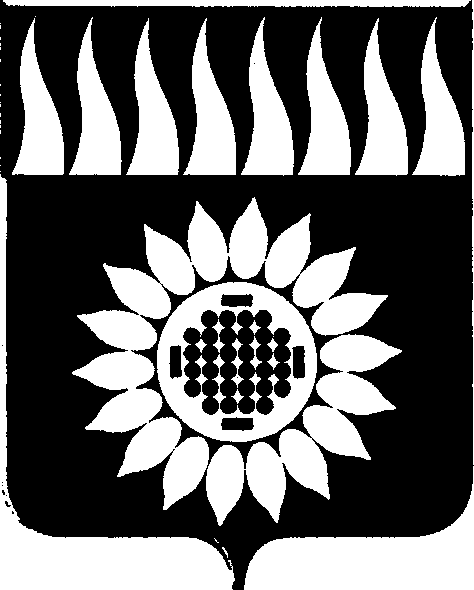 ГОРОДСКОЙ ОКРУГ ЗАРЕЧНЫЙД У М Ашестой созыв____________________________________________________________СОРОК ШЕСТОЕ ВНЕОЧЕРЕДНОЕ ЗАСЕДАНИЕР Е Ш Е Н И Е07.02.2019 г. № 14-Р  Об избрании      председателя     Думы     городского      округа  Заречный шестого созыва       	        В соответствии со ст. ст. 24, 26 Устава городского округа Заречный, ст. 23 Регламента Думы городского округа Заречный  Дума решила:          1. Избрать председателем Думы  городского округа Заречный шестого созыва Кузнецова Андрея Анатольевича          2. Настоящее решение вступает в силу с момента его принятия.          3. Опубликовать настоящее решение в установленном порядке.И.о председателя Думы городского округа 	                                                                            А.А. Кузнецов 